Publicado en Madrid el 10/01/2024 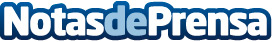 Estas serán las 12 profesiones más buscadas y las 12 más cotizadas de 2024Un año más, y ya van 18, LHH Recruitment Solutions, la consultora de selección del talento cualificado, executive y directivo del Grupo Adecco, ofrece un análisis de las profesiones que, por su importancia estratégica o por su escasez en el mercado, serán los perfiles más buscados y los más cotizados durante 2024 en su respectivo sectorDatos de contacto:AdeccoAdecco+34914325630Nota de prensa publicada en: https://www.notasdeprensa.es/estas-seran-las-12-profesiones-mas-buscadas-y Categorias: Nacional Finanzas Logística E-Commerce Recursos humanos Industria Téxtil Servicios médicos Construcción y Materiales Sector Energético Digital http://www.notasdeprensa.es